ITEA Press releaseOPTIMUM offers greater efficiency, safety and usability in future smart factories15 September, Helsinki – In today’s factories, machines such as cranes are typically operated manually using heterogenous hardware. These are usually not interoperable and diverse control environments are in use; static machine configurations also make evolution hard to achieve. The ITEA project OPTIMUM enables machines of different kinds and from different manufacturers to communicate with each other and their operators, improving the worker’s and equipment’s safety. In recognition of this exceptional achievement, OPTIMUM received the Special ITEA Award of Excellence today in all three nomination categories: Innovation, Standardisation and Market Impact.Unique real-time M2M communicationOPTIMUM - gathering 17 partners from Germany, Romania, South Korea, Spain, Turkey and the United Kingdom - enables real-time M2M and M2H communication, utilising distributed control (DCP), localisation awareness and 3D engineering & visualisation for smart factory applications. This is ground-breaking because previously only machines from the same manufacturer could communicate with each other at a reasonable cost and engineering effort. 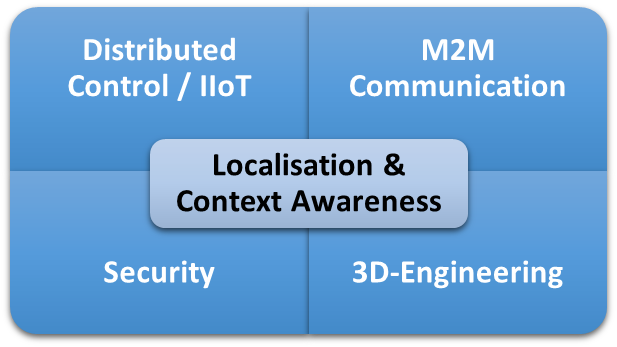 Improved safety and reduction in assembly timeFor smart manufacturing processes, this communication needs to be realised at an extremely high speed – in real time – and at an extremely reliant rate. Only then can the safety of operators and equipment be guaranteed. The basis for this is twofold: firstly, the communication channels need to permit data exchange with high reliability in real time and, secondly, the system needs to be aware of the current positions of all of the actors within it – moving or static, human or machine. This way, the system can gain the necessary context/positioning awareness of all of the actors participating in the material flow.A great innovation for standard semi-automated applications is the potential for new and cost-efficient assistance functions that revolutionise the efficiency of processes. The outcomes of OPTIMUM are prerequisites for the implementation of smart processes in real Smart Factories in the future. The consortium has implemented and validated the diverse technical results through demonstrators in 15 use-cases in four countries. Cranes, machines, robots and autonomous driving vehicles were equipped with new assistance functions, like “come to me”, “go-to” and “follow machine”. This will make machines and processes smarter. These innovative assistance functions will significantly reduce assembly times in semi-autonomous processes, where an 18% reduction was already achieved during a Proof of Concept. In real industry applications, even larger efficiency increases are expected. This improves resource utilisation and overall sustainability. Users of the software and applications developed in the OPTIMUM project will have safer and more flexible material handling processes.With the demonstrators, the consortium has proven the scalability of the results. These demonstrators range from small mobile robots to table-top demonstrators, laboratory demonstrators and real factory applications with demo assembly processes.Strong standardisation and exploitation resultsThree out of eight patent ideas are already registered at a national level, building the grounds for future market approaches. Remaining patent ideas are under review or in the process of submission. The development of a globally standardised Open Platform Communication Unified Architecture (OPC UA) data model for cranes and hoists (companion specification) was actively driven by the project partners and evaluated in the OPTIMUM project.The current successes in market exploitation after the finalisation of the OPTIMUM research project are as follows:DEMAG sold a crane to the Fraunhofer Institute for Factory Operation and Automation (IFF) in Magdeburg for its new research factory (Elbfabrik), which will be enabled with innovative assistance functions from OPTIMUM. Consortia partners will support the implementation of the OPTIMUM functionalities. NXP is developing an integrated hardware solution based on OPTIMUM results to serve an Evaluation Kit for the industrial market. TARAKOS has extended their software solutions (taraVRbuilder & taraVRcontrol) and has significantly improved the planning of material handling processes with cranes. The roll-out to the market took place in August 2022 and the extended software is also being sold to the Fraunhofer Institute for the Elbfabrik.BEIA has developed its IoT telemetry solution with OPC UA for cranes to be used by NAVROM, the biggest river shipping company in Romania. “We, as the international consortium, are extremely excited about this special award, which we see as an appreciation of our joint efforts. For all of us, it was a special experience to unite the numerous international experts into an excellently functioning team to achieve and present extraordinary results in the end. It was a great honour and pleasure to head this project and we thank our employers, the national funding organisations, ITEA and our mentor Dr. Maria Rimini-Döring for all their support and guidance along the way.”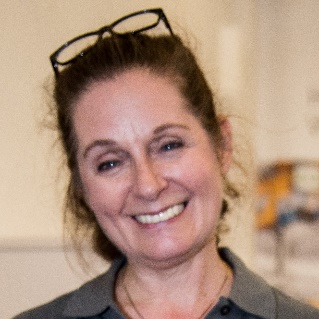 Anja Fischer-Kraus (Demag Cranes & Components GmbH)	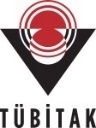 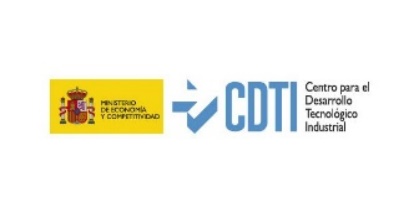 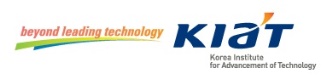 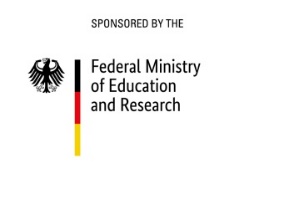 Note for editors, not for publication* The acronym OPTIMUM stands for OPTimised Industrial IoT and Distributed Control Platform for Manufacturing and Material Handling.For interview requests, questions and additional information about OPTIMUM and ITEA, please contact:OPTIMUM Contact person					ITEA Contact person
Anja Fischer-Kraus (Demag Cranes & Components GmbH)	Linda van den Borne-Toupet 
anja.fischer-kraus@demagcranes.com 				linda.van.den.borne@itea4.org About OPTIMUM
https://itea4.org/project/optimum.html https://www.linkedin.com/company/optimum-platformhttps://twitter.com/optimumplatformhttps://www.optimum-itea3.eu   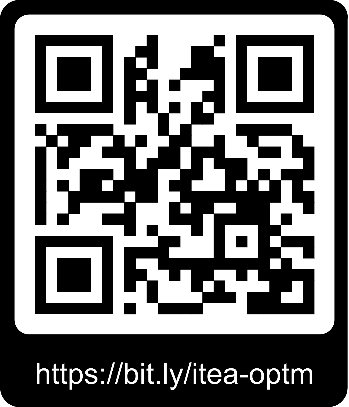 About ITEAITEA is the Eureka Cluster on software innovation, enabling a large international community to collaborate in funded projects that turn innovative ideas into new businesses, jobs, economic growth and benefits for society. https://itea4.org 